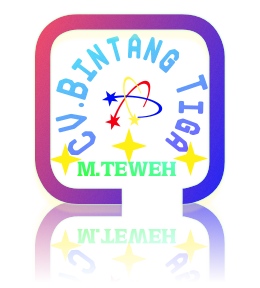 PENDAHULUANKATA PENGANTARSebelumnya saya ingin memperkenalkan diri. Kami CV.Bintang Tiga  merupakan Persekutuan Komanditer (CV) yang di bentuk untuk membantu pelayanan kepada instansi pemerintahan,perusahaan dan masyarakat banyak. Terutama dalam penyedianan sarana transportasi penumpang dan Barang terutama Darat dan Udara ,penyediaan Barang dan Jasa serta  seperti peralatan ATK, kebutuhan pertanian serta perkebunan  bahkan keperluan logistic untuk perusahaan dan Rumah tangga dan juga menyediakan  pelayanan pengiriman Paket dan Dokumen  udara ,laut dan darat ke seluruh Indonesia. VISIMenjadi Persekutuan Komanditer ( CV.BINTANG TIGA ) terpercaya dan terbaik dalam bentuk penyedian barang dan jasaMISIMenjadi penyedian barang dan jasa terlengkap ke berbagai instansi pemerintahan, perusahaan swasta dan masyakat Banyak dalam bidang penyediaan pelanyanan.PROFIL CV. BINTANG TIGACV. BINTANG TIGA, di bentuk pada tanggal 04 Februari 2016 ( Empat Februari Dua Ribu Enam Belas ) pada Pukul 12.00 WIB ( Dua Belas Waktu Indonesia Barat ) dengan Notaris SILVIA ANGGRAENI, SH.M.KN. Notaris Kabupaten Barito Utara yang berkedudukan dan berkantor di Muara Teweh. Telah di  buat Akta pendirian PERSEROAN KOMANDITER CV.BINTANG TIGA  dengan struktur kepemimpinan sebagai berikut :1.  YAKUB REBUON lahir di muara teweh tanggal 22 Agustus 1982 beralamat jln.Yetro sinseng no 93 Kel. Lanjas  Kec. Teweh Tengah Kab. BARITO UTARA dengan Jabatan DIREKTUR 2. DECKY AKILA, Lahir di Bintang Ninggi tanggal 31 Mei 1980  beralamat jln. Yetro Sinseng no 93 Kel. Lanjas Kec. Teweh Tengah Kab. BARITO UTARA dengan Jabatan WAKIL DIREKTUR3. HARTANTO, lahir di Bintang Ninggi tanggal 12 September 1981 beralamat Desa Bintang Ninggi I no 52  Kec. Teweh Selatan  Kab.BARITO UTARA dengan Jabatan PESERO KOMANDITERREGISTRASI CV.BINTANG TIGACV.BINTANG TIGA telah memiliki perizinan yang di keluarkan oleh Dinas Perizinan Terpadu Kab.Barito Utara dengan perincian no Registrasi CV. BINTANG TIGA sebagai Berikut :BIDANG USAHA CV.BINTANG TIGA, mempunyai beberbapa bidang usaha yang telah di setujui dan dizinkan dari Dinas Perizinan Terpadu dan Izin usaha perdangangan . adapun perizinan terebut adalah sebagai berikut :Ekspidisi Pengiriman paket dan Dokumen keseluruh IndonesiaPenyedia ekspidisi darat Penyediaan Alat Tulis Kantor, Perlatan Kantor dan Rumah TanggaPenyediaan kebutuhan pertanian,perkebunan,perikanan dan perternakan seperti Pupuk,Obat-Obatan,pakan dan pelatan pertanianPenyedian alat kontruksi bangunan ,jalan dan jembatanPenyedian alat berat Penyedianan bahan Makanan dan MinumanDan usahan perdagangan lainnya.KERJASAMA CV.BINTANG TIGACV.BINTANG TIGA telah bekerjasama dengan beberapa perusahaan atau vedor untuk bersama sama memberikan pelayanan untuk mendapatkan hasil yang maksimal dalam bentuk palayanan sepertiCV.ELQUEEN, CV. AlAM RAYA BORNEO DLL  Jasa angkutan darat  PT. BIMASAKTI MULTI SINERGI, jasa penjualan Tiket Pesawat,kereta Api, Hotel serta Pelayanan pembayaran Tagihan bulanan Seperti Listrik,Pdam,Voucer listrik dan pulsa,Asuransi, Angsuran krediatan,Bpjs kesehatan dan Tenaga Kerja dllPT.JILI CITRA CEMERLANG, jasa pengiriman Paket dan Dokumen ke seluruh Indonesia.PT. STAR CARGO INDONESIA, jasa pengiriman paket dan dokumen seluruh Indonesia dengan paket besarAnggota HARIO BUSINESS PARTNER, pelanyanan penyedian Asuransi Kecelakan dari PT.MNC Life Assurance.PENUTUPDengan adanya Company Profil CV.BINTANG TIGA ini, merupakan gambaran singkat yang kami buat untuk dasar atau bahan pertimbangan untuk menjalin kerjasama dalam berbagai bidang sesuai perizinan yang kami miliki, walaupun tidak semua Izin Usaha yang kami masukan di company Profile ini. Kami yakin apapun kebutuhan instansi , perusahaan atau masyarakat banyak CV. BINTANG TIGA mampu menyediakan atau melaksanakan program yang di percayakan kepada CV.BINTANG TIGA.Demikian company profil ini kami buat, sehingga menjadi gambaran atau informasi sekilas tentang Bidang usaha dan kerjasama yang telah di jalani oleh CV.BINTANG TIGA.Muara Teweh 20 Februari 2016Hormat KamiCV.BINTANG TIGANOPERIZINANNO REGISTERBERLAKU S/D1TANDA DAFTAR PERUSAHAA15.02.3.53.0096616 FEBRUARI 20212IZIN USAHA PERDAGANGAN510/030/SIUP KECIL/BPMPTSP16 FEBRUARI 20213KETERANGAN DOMISILI517/09/II/BANGKESSOS-4IZIN USAHA503/100/BPMPTSP16 FEBRUARI 20175IZIN REKLAME510.12/100/BPMPTSP16 FEBRUARI 20176IZIN GANGGUAN (HO)504/100/BPMPTSP16 FEBRUARI 20177AKTA NOTARIS W16-US/17/AT/03.01/2/2006-8NPWP CV.BINTANG TIGA75.166.188.5-714.000-